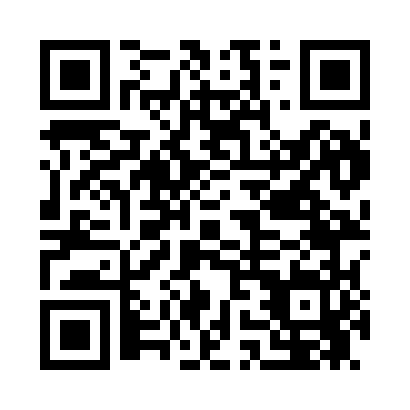 Prayer times for Booker, Arkansas, USAMon 1 Jul 2024 - Wed 31 Jul 2024High Latitude Method: Angle Based RulePrayer Calculation Method: Islamic Society of North AmericaAsar Calculation Method: ShafiPrayer times provided by https://www.salahtimes.comDateDayFajrSunriseDhuhrAsrMaghribIsha1Mon4:245:501:054:538:209:462Tue4:255:511:054:548:209:463Wed4:255:511:064:548:209:464Thu4:265:521:064:548:209:455Fri4:275:521:064:548:199:456Sat4:275:531:064:548:199:457Sun4:285:531:064:548:199:448Mon4:295:541:064:548:199:449Tue4:305:541:074:558:189:4310Wed4:305:551:074:558:189:4311Thu4:315:561:074:558:189:4212Fri4:325:561:074:558:179:4213Sat4:335:571:074:558:179:4114Sun4:345:581:074:558:169:4015Mon4:345:581:074:558:169:4016Tue4:355:591:074:558:159:3917Wed4:366:001:074:558:159:3818Thu4:376:001:074:558:149:3719Fri4:386:011:084:558:149:3620Sat4:396:021:084:558:139:3621Sun4:406:021:084:558:139:3522Mon4:416:031:084:558:129:3423Tue4:426:041:084:558:119:3324Wed4:436:041:084:558:119:3225Thu4:446:051:084:558:109:3126Fri4:456:061:084:558:099:3027Sat4:466:071:084:548:089:2928Sun4:476:071:084:548:089:2829Mon4:486:081:084:548:079:2730Tue4:496:091:084:548:069:2631Wed4:506:101:084:548:059:24